Вакцинация против гриппа           и подготовка к сезону ОРИ и гриппа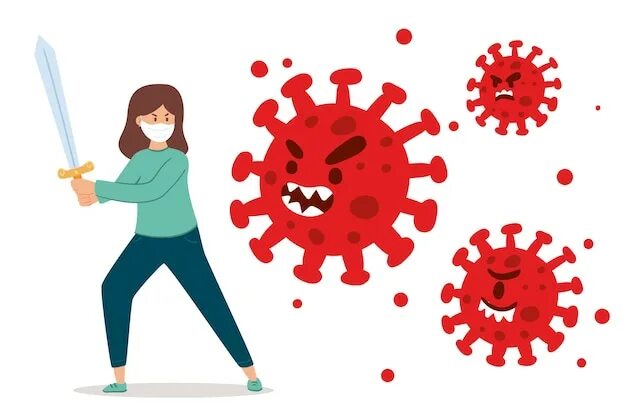 Министерство здравоохранения напоминает, что наступает сезон заболеваемости острыми респираторными инфекциями. Традиционно он длится – с октября по апрель.В настоящее время отмечается незначительный рост заболеваемости ОРИ. Это ожидаемое явление для начала осеннего сезона. В преддверии эпидемического подъема заболеваемости гриппом ежегодно проводится кампания вакцинации населения. Вакцинация будет проведена тремя вакцинами на выбор:«Вакцина для профилактики гриппа» (трехвалентная вакцина) производство России;«Ваксигрип Тетра» производство Франции;«Инфлювак Тетра» (четырехвалентная) производство Швейцарии.Для всех производителей вакцин (на основе куриного эмбриона) рекомендован такой состав сезонных вакцин против гриппа для использования в сезоне 2023-2024 гг. в Северном полушарии:вирус, подобный A/Victoria/4897/2022 (H1N1)pdm09;вирус, подобный A/Darwin/9/2021 (H3N2);вирус, подобный B/Austria/1359417/2021 (линия B/Victoria);вирус, подобный B/Phuket/3073/2013 (линия B/Yamagata) (только для четырехвалентных вакцин). В первую очередь, защита от гриппа важна для групп высокого риска: детей в возрасте от 6 месяцев до 3-х лет; детей от 3-х лет и взрослых с хроническими заболеваниями и иммунодефицитными состояниями; лиц в возрасте старше 65 лет;  беременных женщин;  медицинских и фармацевтических работников;  детей и взрослых, находящихся в учреждениях с круглосуточным режимом пребывания.Также важно пройти вакцинацию работникам сфер – образования, торговли, общественного питания, коммунальной сферы, правоохранительных органов.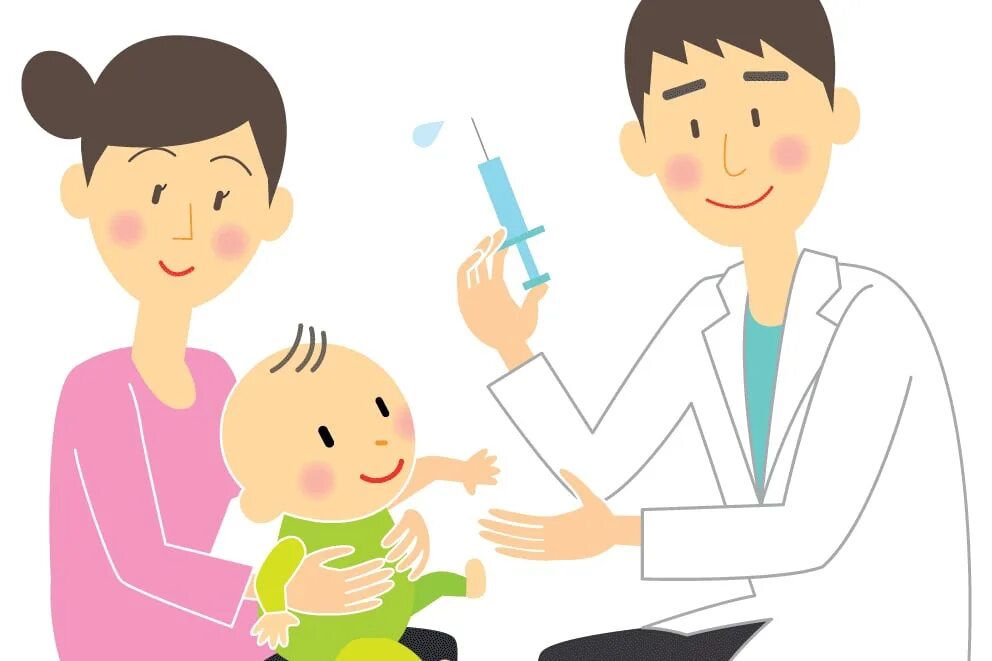 Напомним, что вакцинация против гриппа в 2023 г. будет проходить на фоне продолжающейся вакцинации против СOVID-19. Допускается совместное (в один день) применение вакцин против гриппа и COVID-19, а также интервальное – через 2 недели (между введением вакцин).Вакцинация против гриппа и COVID-19, а также ответственное отношение каждого человека к мерам неспецифической профилактики (правила личной гигиены, социальная дистанция, использование средств защиты органов дыхания) позволят повлиять на эпидемический процесс, сдерживает распространение респираторных патогенов.